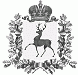 АДМИНИСТРАЦИЯ ШАРАНГСКОГО МУНИЦИПАЛЬНОГО РАЙОНАНИЖЕГОРОДСКОЙ ОБЛАСТИПОСТАНОВЛЕНИЕот 01.06.2018	N 271О создании исполнительной группы по проекту вовлечения недвижимости в налоговый оборот на территории Шарангского муниципального района Нижегородской областиВ соответствии с Федеральным законом от 06.10.2003 г. № 131 – ФЗ «Об общих принципах организации местного самоуправления в Российской Федерации», во исполнение Поручения Губернатора Нижегородской области от 26.01.2018 № Пр-001-3/18-0-0, руководствуясь Уставом Шарангского муниципального района Нижегородской области, с целью мобилизации налоговых доходов при реализации на территории Шарангского муниципального района Нижегородской области проекта вовлечения в налоговый оборот объектов недвижимого имущества, не состоящих на кадастровом учете и права на которые не зарегистрированы, администрация Шарангского муниципального района п о с т а н о в л я е т:1. Создать исполнительную группу по проекту вовлечения недвижимости в налоговый оборот на территории Шарангского муниципального района Нижегородской области (далее – Исполнительная группа).2. Утвердить состав исполнительной группы, согласно приложению 1 к настоящему постановлению.3. Определить следующие полномочия исполнительной группы:- выявление объектов недвижимого имущества, не состоящих на кадастровом учете и права на которые не зарегистрированы;- направление и вручение собственникам земельных участков с выявленными объектами писем, уведомлений и информационных материалов;- консультирование по вопросам постановки на кадастровый учет объектов недвижимого имущества и регистрации права собственности на них; - подготовка информации для формирования реестра выявленных объектов недвижимости.4. Руководителю исполнительной группы обеспечить направление еженедельной отчетности по результатам обхода в министерство имущественных и земельных отношений Нижегородской области по форме согласно приложению 2 к настоящему постановлению.5. Контроль за исполнением настоящего постановления возложить на заместителя главы администрации, заведующую отделом экономики и имущественных отношений администрации Шарангского муниципального района Нижегородской области А.В.Медведеву.Глава администрации	О.Л. ЗыковПриложение 1к постановлению администрации Шарангского муниципального района от 01.06.2018 № 271Состав исполнительной группыпо проекту вовлечения недвижимости в налоговый оборот на территории Шарангского муниципального района Нижегородской областиРуководитель исполнительной группы:Медведева Алла Вячеславовна - заместитель главы администрации, заведующая отделом экономики и имущественных отношений администрации Шарангского муниципального района.Заместитель руководителя исполнительной группы:Устюжанина Елена Сергеевна –начальник финансового управления администрации Шарангского муниципального района.Члены исполнительной группы:Попова Надежда Геннадьевна – главный специалист отдела экономики и имущественных отношений администрации Шарангского муниципального района;Сигарева Ольга Михайловна - главный специалист отдела капитального строительства администрации Шарангского муниципального района;Медведев Олег Алексеевич депутат Земского собрания Шарангского муниципального района (по согласованию).Голованов Андрей Львович – начальник отдела мониторинга объектов недвижимости и кадастровой оценки министерства имущественных и земельных отношений Нижегородской области (по согласованию);Суслова Светлана Андреевна – ведущий инженер филиала ФГБУ «ФКП ФСГР кадастра и картографии» по Нижегородской области (по согласованию);Сухова Оксана Юрьевна – и.о. начальника Шарангского отделения КПНО «Нижтехинвентаризация» (по согласованию);Демина Ольга Анатольевна – государственный налоговый инспектор отдела учета и работы с налогоплательщиками межрайонной ИФНС России № 13 по Нижегородской области (по согласованию);Береснев Сергей Геннадьевич – участковый уполномоченный отделения полиции (дислокация п.г.т. Шаранга) МО МВД России «Уренский» (по согласованию).Приложение 2к постановлению администрации Шарангского муниципального района  от 01.06.2018 № 271Сводный отчет по результатам обходов за неделюс ___________________ по__________________Дата обхода________ Населенный пункт______________№ п/пКадастровый номер ЗУАдрес ЗУ фактический (полный: область,район,нас.пункт, и т.д.Собственник ЗУСобственник ЗУПредставитель собственника ЗУПредставитель собственника ЗУОтметка о вручении уведомленияОтметка о вручении уведомленияОтметка о вручении уведомленияОтметка о вручении уведомленияПримечания№ п/пКадастровый номер ЗУАдрес ЗУ фактический (полный: область,район,нас.пункт, и т.д.Ф.И.О.телефонФ.И.О.телефонПолучено личноПочтовый ящикНе врученоОтказались получать